Smluvní strany: Objednatel:Sídlo: IČO: DIČ:Bank. spojení:DODATEK Č. 1 KE SMLOUVĚ O DÍLOna elektroinstalace a dodávku a montáž svítidel v budově Okresního soudu v TeplicíchČeská republika - Okresní soud v Teplicíchzastoupená JUDr. Danou Kolářovou, předsedkyní okresního soudu v TeplicíchU Soudu 1450/11, 416 64 Teplice,00024902Zástupce pro věcná jednání: E-mail/ telefon:datová schránka 225abnd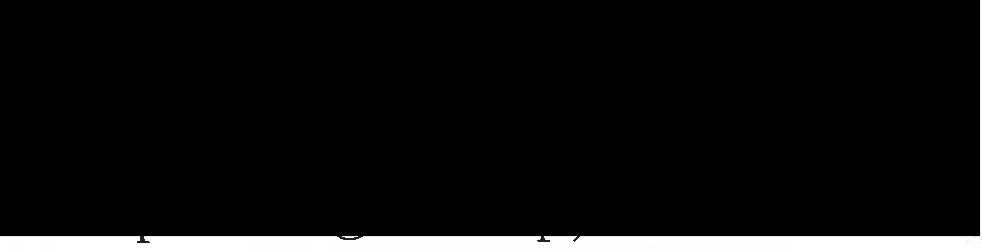 (dále jen „of?jednatel'')aZhotovitel: Sídlo: Zastoupený: Kontaktní osoba: E-mail/ telefon:IČO: DIČ:Zapsaná:SYVEL plus, s.r.o.Nelsonská 8, 417 05 OsekFilip Lerch, jednatel společnosti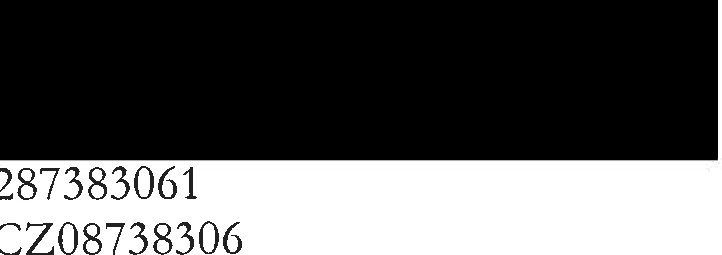 v obchodním rejstříku, vedeném Krajským soudem v Ústí nadnko,v,ní spo jení: C1slo uctu:(dále jen „zhotovitel'')•  • ••	•  •  •	a	a     A	I• .. a29655uzavírají níže uvedeného dne, měsíce a roku ve smyslu § 2586 a násl. zákona č. 89/2012., občanského zákoníku, ve znění pozdějších právních předpisů, tento dodatek č. 1 ke smlouvě o dílo.I.Při provádění stavby byly mezi objednatelem a zhotovitelem dohodnuty dílčí změny stavby, které byly odsouhlaseny odpovědnými zástupci objednatele, zhotovitele, technickým dozorem investora a autorským dozorem investora. S ohledem na dodržení administrativního postupu spojeného s odsouhlasením realizace a financování víceprací bylo přistoupeno k uzavření časového dodatku č. 1 ke smlouvě o dílo.Článek III. odst. 4 se mění takto:Dodavatel se zavazuje dokončit dílo nejpozději do 19.12.2022.II.Tento dodatek je vyhotoven ve čtyřech stejnopisech, z nichž každá ze smluvních stran obdrží po dvou vyhotoveních.vyveseno dne:	12 4 -11- 2022Smluvní strany souhlasí s uveřejněním tohoto dodatku na dobu neurčitou v registru smluv podle zákona č. 340/2015 Sb., o zvláštních podmínkách účinnosti některých smluv, uveřejňování těchto smluv a o registru smluv (zákon o registru smluv). Objednatel se zavazuje dodatek dle předmětného zákona uveřejnit.Tento dodatek nabývá  platnosti dnem podpisu  smluvních stran a účinnosti dnem  uveřejnění  v registru smluv.Ostatní ustanovení Smlouvy zůstávají tímto dodatkem nedotčena.V Teplicích dne: 22.11.2022Za zhotovitele:Firma: SYVEL plus, s.r.o. Jméno, příjmení: Filip Lerch Funkce: jednatel společnosti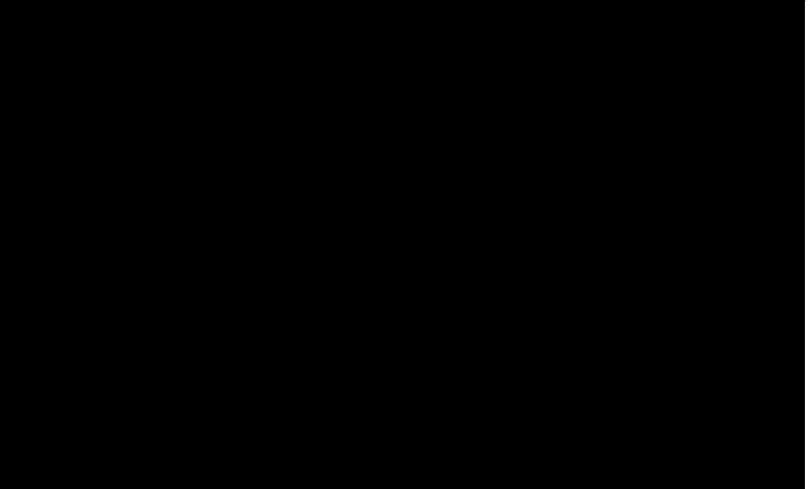 V Teplicích dne: 22. 11. 2022Za objednatele:Česká republika - Okresní soud v Teplicích Jméno, příjmení: JUDr. Dana Kolářová Funkce: předse	ně okresního soudu1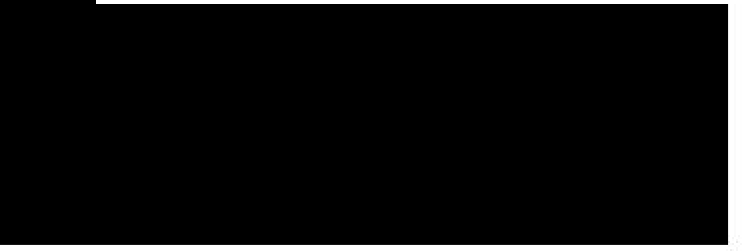 2